Анализ рынка электромобилей и зарядных станцийНа российских дорогах появляется всё больше электромобилей. Для всей индустрии электротранспорта 2021 год стал поворотным. В начале 2022 года можно отметить резкий рост доли электромобилей в глобальных продажах машин во всем мире. Мировые производители по-своему стремятся контролировать максимально возможную часть продаж на рынке, поэтому требуется как можно раньше нарастить производство. Это коснулось и Россию: кроме импорта электромобилей была разработана собственная стратегия по локализации производства экологического («зелёного») транспорта, объём «электричек» к началу 2022 года заметно вырос. Только за прошлый год в нашей стране купили 2254 новых электромобиля, а на 1 января 2022 года на территории Российской Федерации было зарегистрировано 16,5 тысячи электромобилей.За 15 лет количество электромобилей в мире выросло в 7 тыс. раз, а через 10 лет составит 30% от всего автотранспорта. Растет и смежный, обслуживающий его бизнес. Поскольку рынок электромобилей и станций их обслуживания только формируется, то конкуренция здесь слабая, порог входа в бизнес совсем небольшой, однако расчётливые и предусмотрительные предприниматели смогут с лёгкостью оказаться в лидерах на рынке инфраструктуры зарядных станций для электромобилей.По данным компании Zevs, в мире насчитывается около 540 тыс. зарядных станций для электромобилей и всего 450 из них расположены по территории Российской Федерации. Существует прямая зависимость количества заправочных станций в регионе от количества электрокаров в данной стране. Следовательно, чем больше электромашин, тем больше зарядных станций для них. Официальные дилеры электромобилей в России — это Jaguar, Audi, Mercedes и Porsche. В Ростовской области насчитывается около 8 зарядных станций для электромобилей и ни одна из них не расположена на центральных улицах Ростова-на-Дону.Разберём структуру рынка зарядной инфраструктуры для электромобилей. Данный рынок содержит в себе четыре группы участников:Производители зарядных станций;Сервис технического обслуживания станций;Разработчики платформ-агрегаторов;Владельцы электромобилей.Среди российских производителей зарядных станций выделяются: «Яблочков», «Форма», Touch, Rewatt и «ПСС». Сервисом занимаются «Мир электромобилей», Volt4drive и Watson (железо), а также ZEVS, EVtime и «Росток» (ПО). Свои платформы есть у Volt4drive, Touch и компании «Яблочков».Самая большая сеть заправок находится на Дальнем Востоке и принадлежит «Русгидро», в нее входит 19 быстрых станций. Они находятся в Приморском, Камчатском и Хабаровском крае, а также в Сахалинской и Амурской области. Для сравнения, всего в Петербурге работает около 30 станций, в Москве — минимум 60.В России вход в бизнес зарядных станций начинается от 3 миллионов рублей и окупается 3-5 лет, при условии, что данные станции будут установлены в крупных городах или между ними.Как только зарядная станция полностью будет готова к работе, её необходимо зарегистрировать в приложениях, которые будут отображать их пользователям местонахождение станции.Рынок зарядных станций в России стремительно развивается, появляется всё больше и больше электромобилей на дорогах нашей страны. Прибыльность данного рынка напрямую зависит от его размера, темпов роста, а также конкуренции.В России отсутствует государственная поддержка рынка зарядной инфраструктуры и это значительно сдерживает его рост. Ещё одним сдерживающим фактором является отсутствие постоянного спроса на электромобили, ведь из-за этого дилеры осторожничают, стоимость транспорта, а также не до конца развитая инфраструктура становятся преградой для потенциальных пользователей. Получается замкнутый круг: нет поддержки и достаточного количества зарядок, поэтому нет и автомобилей. И наоборот, нет автомобилей — предприниматели не торопятся открывать зарядные станции.Анализируя покупателей электромобилей, можно сделать вывод, что основная их часть – это семейные люди (в основном мужчины 30-45 лет), у которых в большинстве случаев уже имеется основной автомобиль, а электрокар будет использоваться даже не каждый день. Из опыта других стран можно выделить комплекс мер, направленный в поддержку водителей электромобилей, который способствует развитию изучаемого рынка:Обустройство бесплатного паркинга;Частичное возмещение средств, затраченных на покупку электрокара;Снижение или освобождение от транспортного налога и т.д.Из имеющихся в России мер поддержки электротранспорта, следует отметить отмену транспортного налога на электромобили в следующих регионах:— Санкт-Петербург (если электромобиль до 150 л.с.)— Кабардино-Балкарская республика— Калужская область— Липецкая область— Амурская область— Курская область (если электромобиль до 200 л.с.) — Московская область— Калининградская область (если электромобиль до 150 л.с.) — Тюменская область (если электромобиль до 150 л.с.) — Иркутская область (закон принят Заксобранием области 21 ноября 2019 года).Также, в Сахалинской области действует послабление до 50% на выплату транспортного налога для владельцев электромобилей. В данном в регионе растёт локальная сеть зарядных станций.Поддержка со стороны государства существенно влияет на количество электрокаров в стране. По предварительным подсчётам специалистов, за счёт данной поддержки рост электромобилей на дорогах страны может увеличиться до 380 тысяч.Перспективы для бизнеса в данной сфере высокие, ведь инфраструктура зарядных станций развивается по сей день. Обслуживание электрокаров в разы дешевле, чем обслуживание обычных автомобилей. Продажи электромобилей в 2022году выросли на 34%. За январь-октябрь текущего года на российском рынке всего было реализовано 2090 новых электромобилей (Коммерсантъ).Анализ приложений-аналоговДля наглядности, представлен дизайн вышеперечисленных приложений:Chargemap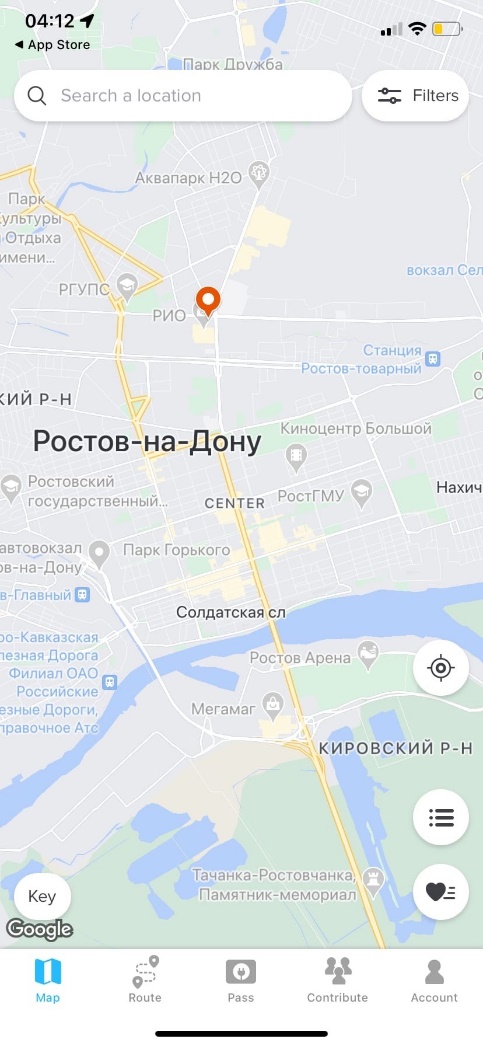 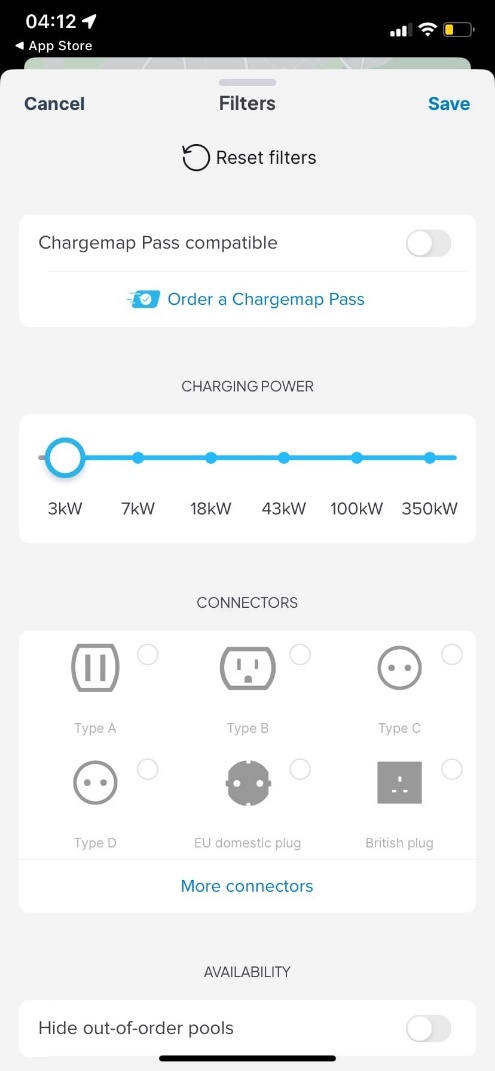 Charge&Go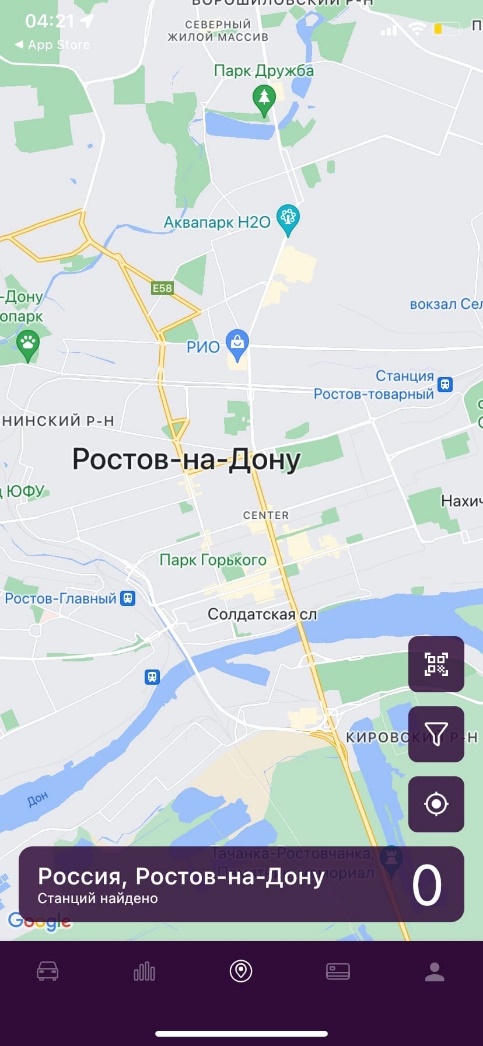 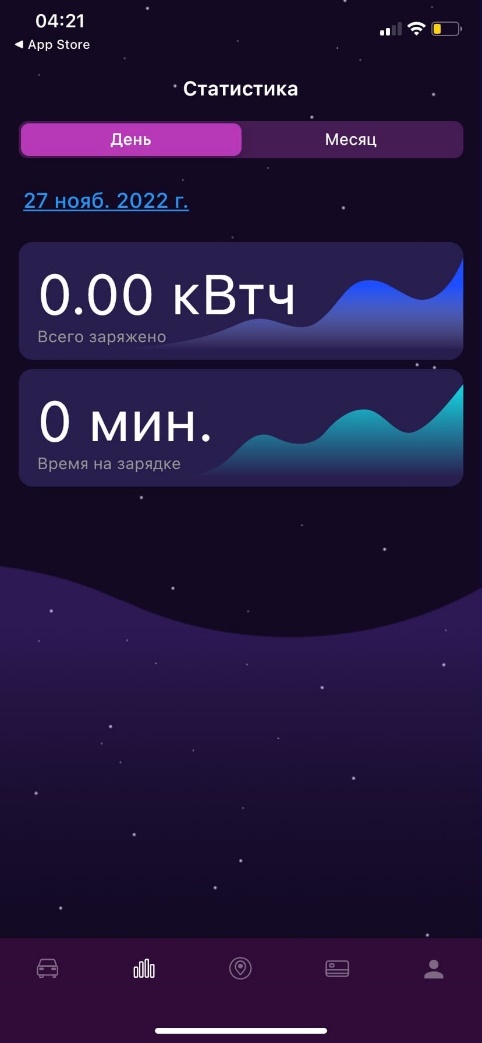 VoltFuel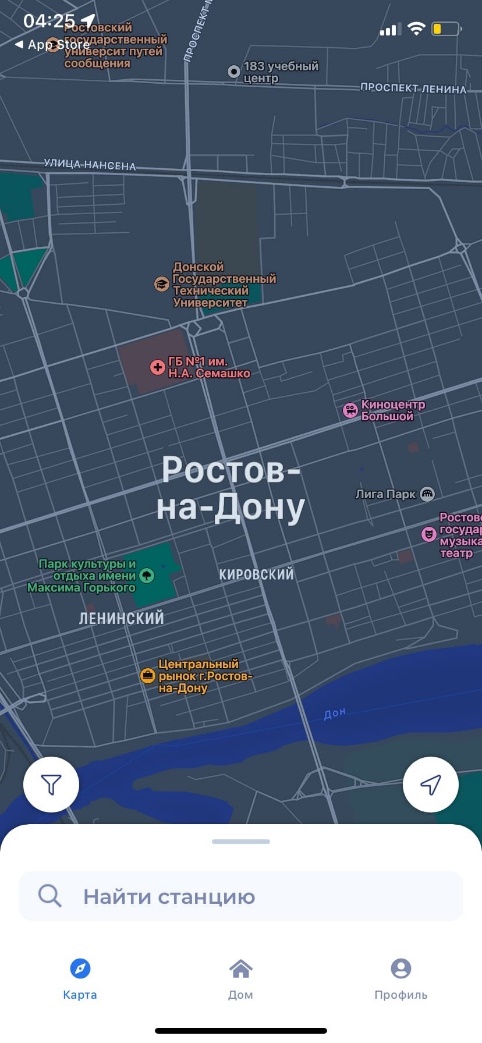 Drive Energy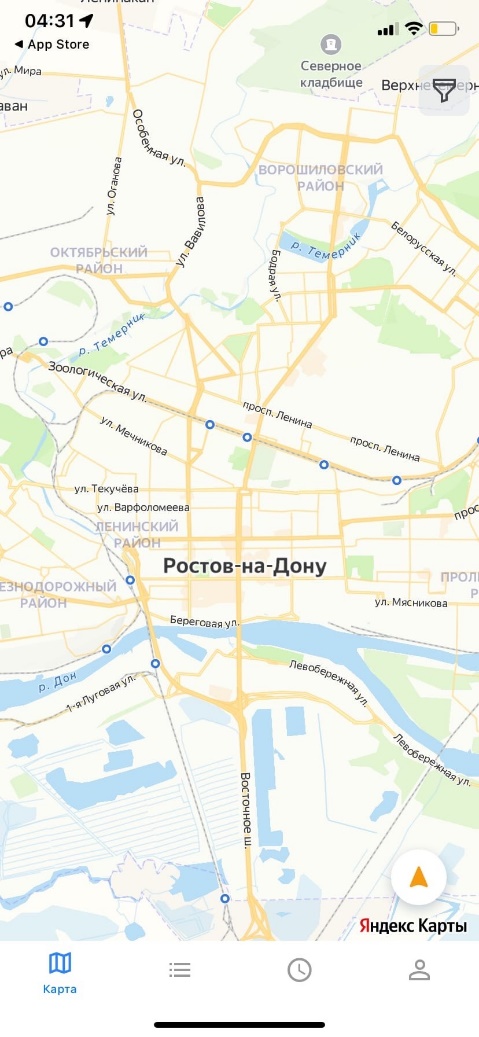 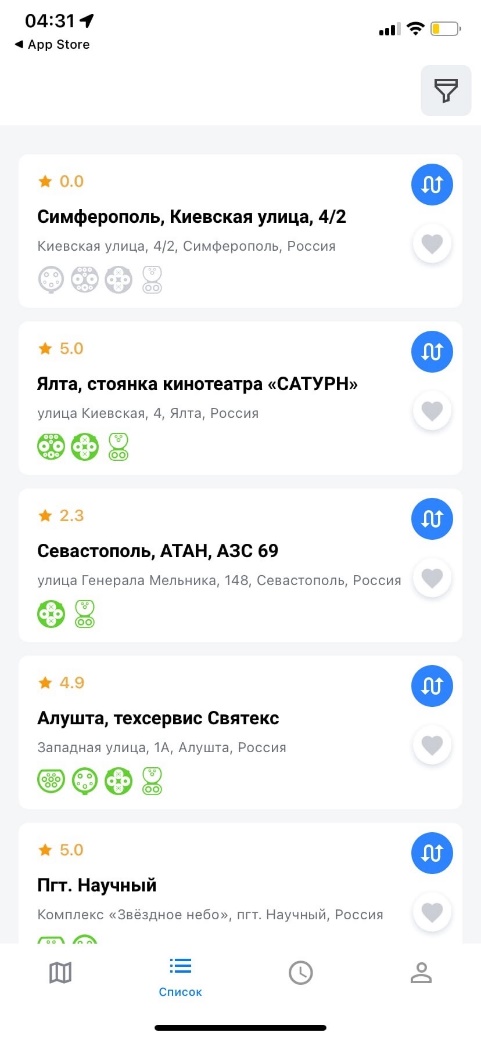 НазваниеПреимуществаНедостаткиОтличия(от вашего решения)Chargemap Хорошая функция фильтрации по типу разъемаЕсть функции только карты, где располагаются зарядные станцииНаше решение будет обладать более широким функционалом. - техподдержкаНапример, Support - (техподдержка).Возможность оперативного решения возникшего вопросаCharge&GoУдобный пользовательский интерфейс, приём платежей и бронированияМаленький функционал контроля за процессом зарядкиНаше решение будет иметь большее количество настроек зарядки. Так же оно задумывается, как часть экосистемы для электромобилей, следовательно, обладает большим потенциалом развития.VoltFuelПриятный дизайн, возможность отправить сообщение или связаться с разработчиками по телефонуНедостаток общего функционала(отслеживание зарядки, наблюдение за денежными средствами)Неудобная картаУ нас будет присутствовать весь необходимый функционал, а также удобная, приятная карта (в которой можно отследить местоположение зарядных станций в будущем)Drive EnergyВозможность просмотра и подключения разных типов зарядки Неблагоприятный дизайн (скудная палитра цветов, без переходов)Интуитивно-понятный дизайн, более широкий функционал, наше приложение будет входить в экосистему продуктов